First Name of Application CV No 1650192Whatsapp Mobile: +971504753686 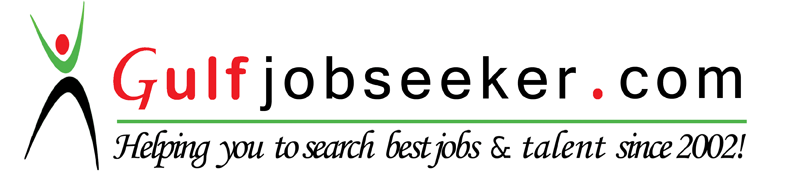 To get contact details of this candidate Purchase our CV Database Access on this link.http://www.gulfjobseeker.com/employer/services/buycvdatabase.php ObjectiveTo continue my career with an organization that will utilize my management, supervision and administrative skills to benefit mutual growth and success and to obtain a challenging leadership position applying creative problem solving and fine management skills to achieve optimum utilization of its resources and maximum profits.Work experience (9 Years)First Name of Application CV No 1650192Whatsapp Mobile: +971504753686 To get contact details of this candidate Purchase our CV Database Access on this link.http://www.gulfjobseeker.com/employer/services/buycvdatabase.php ObjectiveTo continue my career with an organization that will utilize my management, supervision and administrative skills to benefit mutual growth and success and to obtain a challenging leadership position applying creative problem solving and fine management skills to achieve optimum utilization of its resources and maximum profits.Work experience (9 Years)RR Donnelley India Outsourcing Pvt. Ltd., Chennai, India                                         Feb 2013 – Feb 2014 (1 Year)Client Manager - OperationsMajor Initiatives / Achievements: Directly accountable for managing teams of 10 FTES (Full Time Employee) and 2 Team Leaders/Project Co-ordinators.Interacting with Support functions for staffing & scheduling requirements, performance reporting etc.Regular interaction with the client to understand their needs and to come up with a plan of action to implement new goals.Implementing measures to maximize customer satisfaction levels.Managing & monitoring the performance of teams, maintaining Shift Statistics to ensure efficiency in process operations.Determining training needs of employees, conducting suitable training programs to enhance their operational efficiency leading to increase productivity.Periodic review of KPIs (Quality, Utilization and Productivity) and process related documents (BCP docs, Operational records, etc).Ensure 100 % compliance with control criteria related to information security, data privacy, access control etcConducting one-on-one meetings with the team members every month, managing half – yearly periodic review and yearly appraisalTo make necessary changes in staffing based on day of week, high volumes and during other anticipated eventsIdentifying capacity limitations and process problems and bringing about improvements in the same.Connectivity Data Systems LLC, Chennai, India                                                            Aug 2011 – Oct 2012 (1.2 Years)Team Leader - Research OperationsMajor Initiatives / Achievements:Directly accountable for managing team of 35 staff.Manage new migrations as per change control procedure.Conduct trend analysis for projects/resource planning with client.Coordinating in developing, implementing and transitioning processes in-line with guidelines specified by client.Integrating with support functions like Quality, Training, Technology and Compliance & Human Resource.Conducting one-on-one meetings with the team members every month.Manage employee engagement initiatives (skip levels, open doors), rewards and recognition activities for the team.Providing cross training to process associates to handle high volume situations and reduce idle time.Ensuring continuous interaction with the offshore team to make sure that area of concern can be worked upon for improved service levels.Acting as a point of reference and undertaking procedural overviews that optimizes process satisfaction and ensures the delivery of business results.Implementing/allocating targets to individual team members and ensuring successful delivery against plan through ongoing coaching and support.Taking part in offshore calls, monthly target & weekly performance review calls.Wizprobe Solutions, Coonoor, India                                                                                  Apr 2006 – July 2011 (5.3 Years)Team Leader - OperationsMajor Initiatives / Achievements:  Ensure timely and accurate service delivery as per SLA.Managing client escalations (if any).Coordinating across internal teams to ensure process delivery.Manage volumes through peaks and troughs through resource planning.Monitor accuracy and identify control points to avoid future occurrence of errors.Monitor individual productivity and identify process changes to improve productivity (cross training, process changes, automation).Motivate the team and develop effective working relationships with peers and client.Identify, Highlight and provide suggestions to mitigate risks during project lifecycles.Ensure high levels of team engagement.Ensure attrition below the targets (as per defined targets).Sherwood Academy, Abu Dhabi, U.A.E                                                                                Oct 2004 – Mar 2006 (1.5 Years)Administration ExecutiveMajor Initiatives / Achievements:Contribute to the administrative support services and/or management of support staff, including coordination and delegation of relevant activities.To deal with more complex reception/visitor matters.To be the sole point of contact for the parents/students relations.Manage manual and computerised record/information systems and monitor the correct use of the schools records and information systems.Manage administration of facilities including use of school premises.Responsible for promoting and safeguarding the welfare of children within the school.Act as liaison between Administrator, Principal, Teaching staff and Support staff.Manage service contracts, school licences and insurances.Comply with and assist in the development of policies and procedures relating to child protection, security, confidentiality and data protection, reporting all concerns to an appropriate person.To adhere to school policy on equality and diversity.EducationEducation2001 – 2004:              Bachelors Degree - B.SC. Hotel Management & Catering ScienceComputer SkillsMicrosoft Office – Word, Excel, Acess and PowerPointMicrosoft Project, HTML, Website Creation, Internet Search Engines / ResearchPersonal DetailsComputer SkillsMicrosoft Office – Word, Excel, Acess and PowerPointMicrosoft Project, HTML, Website Creation, Internet Search Engines / ResearchPersonal DetailsGender:                        MaleDate of Birth:              05th January 1984Languages Known:     English, Malayalam, Tamil, Hindi